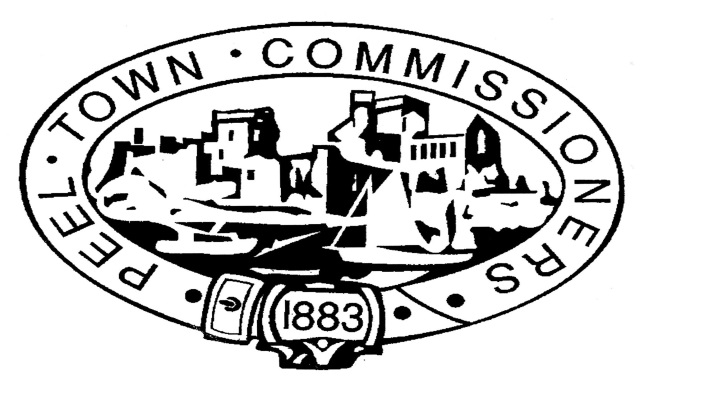 PEEL TOWN COMMISSIONERSREQUISITION MEETINGREINSTATEMENT OF DOG ACCESS TO PEEL TOWN BEACH DURING SPRING AND SUMMER MONTHSFollowing the receipt of a petition from twelve electors in Peel, the Chair of Peel Town Commissioners has arranged for a public meeting to take place at the Corrin Hall in Peel on Monday 15 August 2022 at 7:30pmBy order of the Chair of Peel Town CommissionersDerek Sewell, Town Clerk, Peel Town Commissioners, Town Hall, Derby Road, Peel 